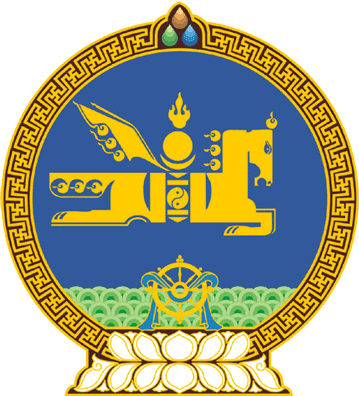 МОНГОЛ  УЛСЫН  ИХ  ХУРЛЫНТОГТООЛ 2016 оны  04  сарын  07  өдөр		             Дугаар  32                        Төрийн ордон, Улаанбаатар хотМонгол Улсын Их Хурлын болон аймаг, нийслэлийн иргэдийн Төлөөлөгчдийн Хурлын ээлжит сонгуулийн зардлын хэмжээг батлах тухай	Сонгуулийн тухай хуулийн 38 дугаар зүйлийн 38.1 дэх хэсгийг үндэслэн Монгол Улсын Их Хурлаас ТОГТООХ нь:	1.Монгол Улсын Их Хурлын болон аймаг, нийслэлийн иргэдийн Төлөөлөгчдийн Хурлын 2016 оны ээлжит сонгуулийг зохион байгуулахтай холбоотой улсын төсвөөс санхүүжүүлэх зардлын хэмжээг 16 453 912 800 /арван зургаан тэрбум дөрвөн зуун тавин гурван сая есөн зуун арван хоёр мянга найман зуу/ төгрөгөөр тогтоосугай.	2.Энэ тогтоолын 1 дэх заалтад заасан зардлыг улсын төсвөөс гаргахыг Монгол Улсын Засгийн газар /Ч.Сайханбилэг/-т даалгасугай.	3.Энэ тогтоолыг 2016 оны 04 дүгээр сарын 07-ны өдрөөс эхлэн дагаж мөрдсүгэй.МОНГОЛ УЛСЫН ИХ ХУРЛЫН ДАРГА 				З.ЭНХБОЛД 